Уважаемые родители (законные представители), информируем вас о данных ДТП!21 декабря 2022 года, около 8 часов 55 минут водитель, 1993 года рождения, управляя автомашиной Volkswagen Golf, двигаясь по ул. 40 лет ГВФ со стороны автодороги Ухта – Дальний в сторону ул. Авиационной г. Ухты, возле д. 22 по ул. 40 лет ГВФ совершил наезд на пешеходов, которые переходили проезжую часть дороги вне пешеходного перехода, слева направо по ходу движения транспортного средства (в зоне видимости пешеходный переход отсутствует).В результате ДТП пострадали два пешехода, 2009 года рождения, учащиеся 7 класса МОУ «СОШ № 13». Диагноз: ушибы нижних конечностей. Не госпитализированы. Находились на прогулке. В момент ДТП находились без сопровождения взрослых, световозвращающие элементы на одежде отсутствовали. В отношении несовершеннолетних составлены административные материалы по  ч.1 ст. 12.30 КоАП РФ	Уважаемые родители (законные представители), ежедневно напоминайте детям о правилах дорожного движения!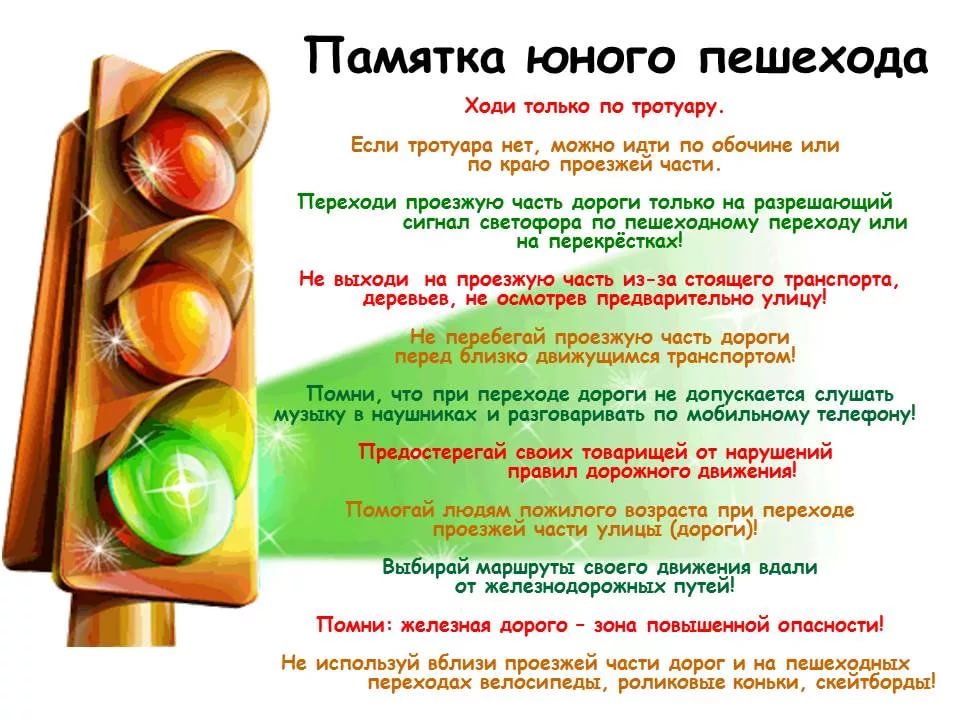 